Папшева Виктория ВладимировнаМБОУ "ООШ № 100 им. С.Е. Цветкова"Взаимодействие семьи и школы в гражданско – патриотическом воспитании обучающихся.

Из выступления на родительским собрании.
заместителя директора по ВР 
Папшевой Виктории Владимировны


          Семья занимает центральное место в воспитании ребенка, играет основную роль в формировании мировоззрения и нравственных норм поведения ребенка.
          Формирование у обучающихся высокого патриотического сознания, чувства верности своему Отечеству, стремления к выполнению своего гражданского долга – это систематическая, целенаправленная, комплексная деятельность, которая должна проводиться с учетом возрастных особенностей. А самое главное, патриотическое воспитание должно поводиться совместно с семьей и через семью. Наша школа – это большая семья, объединяющая родителей, учеников, учителей. Так уж повелось, что всегда все школьные вопросы решались и решаются с родителями. Самые активные и неравнодушные из них идут в школу и становятся помощниками и партнерами в воспитании детей. 
           Взаимоотношения семьи и школы важны не только в первые годы пребывания ребенка в школе. Актуальными они остаются и в старшем возрасте, ведь очень часто именно в школе у ребенка появляется шанс для самовыражения, проявления своих талантов. Школа ставит перед собой много задач: и воспитательные, и учебные, и просветительские. Она может помочь родителям в решении многих вопросов воспитания детей, но она никогда не сможет конкурировать с семьей. Именно семья является самым мощным средством в формировании личности ребенка. 
         Понятие «гражданско-патриотическое воспитание» детей включает зарождение, формирование и развитие первоначальных понятий и представлений о Родине, необходимости защищать её от врагов, о подвиге, о героизме. Пробуждает интерес к героическому прошлому и настоящему России, стремление походить на героев, быть мужественным и смелым, сильным и выносливым, честным и правдивым, уважительным к друзьям и коллективу.
         Сегодня героизм понимается очень широко и не сводится к нескольким официально названным именам. Поэтому ребёнку далеко не всегда и не просто без помощи взрослого разобраться, где героизм проявляемый ради истинных ценностей, а где бессмысленная авантюра, где исторически сложившаяся традиция, а где новомодное подражание, где настоящие достоинства воина, а где простая попытка продемонстрировать личные физические данные, ложный героизм.
          Наиболее благоприятным периодом для гражданско-патриотического воспитания можно считать младший школьный возраст.
          Под младшим школьным возрастом понимают период жизни ребёнка от 6-7 до 10 лет. В это время у ребёнка формируется основа произвольного поведения, а ведущей и новой формой его деятельности, сменяющей игровую, становится учебная. Младший школьный возраст открывает большие возможности для систематического и последовательного воспитания в самом широком спектре: гражданского, нравственного, эстетического и др. Основы, заложенные в характер и мировоззрение ребенка в этом возрасте, имеют прочную и устойчивую основу.
           Качества патриота и гражданина формируются на ярких, эмоционально-насыщенных примерах прежней и современной боевой и трудовой славы нашего народа, доступных для понимания детей. В первую очередь следует использовать семейную историю и впечатления ребёнка от непосредственного его окружающего: прогулки в город и за городом (наша природа, рассветы и закаты, ландшафт местности и т.п.); рассказы об истории мета, где живёт семья (улица, отдельные здания, район, город и т.п.), рассказы о предках, участвовавших, например, в трудовых и ратных событиях народа в разные периоды истории; о жизни и делах дедов и отцов, ближайших родственников, друзей и товарищей семьи.
             Эффектными формами воспитания младшего школьника могут быть беседы, короткие рассказы, воспоминания родителей, рассматривание семейных фотографий, реликвий (наград, газетных и других статей, личных вещей), посещение музеев, выставок, памятников героев; чтение стихов и произведений на военно-патриотическую тему; посещение спектаклей. Старшим и младшим членам семьи полезно вместе смотреть телепередачи об истории страны, народах и героях, разучивать патриотические песни. Детей следует знакомить с военной символикой: знамёнами, орденами и медалями, оружием, элементами военной формы – сравнивая и комментируя предметы разного времени. Особого эффекта можно достичь, если в доме есть ордена и медали, элементы военной формы, принадлежавшие кому-либо из членов семьи.
               В гражданско-патриотическое воспитание включается активная подготовка детей и проведение праздников, памятных дат в семье, школе и по месту проживания.
               Воспитание нравственно-волевых качеств младших школьников как составной части гражданско-патриотического воспитания заключается в формировании умений и навыков поступать целеустремлённо, самостоятельно, проявляя выдержку и дисциплинированность, инициативу и смелость, преодолевая свою нерешительность и лень. Этой задачи можно достичь, приучая детей к обязательному выполнению домашних заданий, общественных поручений, которые даются учителем, поощряя их активное участие в общешкольных и классных мероприятиях, экскурсиях и спортивных соревнованиях.
              Родители должны создавать ситуации, требующие от ребёнка напряжения воли и сознания, активной работы чувств, воображения, памяти и внимания. Например, через постоянное выполнение определённых обязанностей в быту по дому, по самообслуживанию, оказанию помощи тем, кто в ней нуждается, навыки не только вырабатываются, но и закрепляются, становятся потребностью. 
               Физическая культура — один из компонентов гражданско-патриотического воспитания младших школьников — состоит, прежде всего, в выработке навыков здорового образа жизни, в развитии у детей чувства обязательности занятий физическими упражнениями для укрепления здоровья и хорошей учёбы. Важно сформировать у ребёнка представление об общественной полезности занятий физкультурой и спортом, выработать умение выполнять простейшие физические упражнения и пробудить интерес к этой деятельности, развивающей силу, ловкость, быстроту, выносливость и другие качества, важные для последующей подготовки к труду и защите Родины. Следует добиваться у детей твёрдой привычки выполнения правил личной гигиены. 
                В этом возрасте авторитетные для ребёнка взрослые воспринимаются как эталон поведения. Поэтому родители должны быть примером для своих детей. Необходимо следить за соблюдением режима труда и отдыха, учитывать физиолого-гигиенические требования к использованию теле - и видеоаппаратуры, компьютера детьми младшего школьного возраста. Если позволяет площадь квартиры и финансовые возможности семьи, полезно иметь в доме спортивный детский уголок, где дети могли бы развиваться физически в свободное время. Кроме того, родители должны поддерживать и стимулировать стремление ребёнка к участию в мероприятиях школы по физкультуре и спорту.
                Беседы и рассказы о героях, конструкторах оружия воспитывают у мальчиков гордость за отечественное оружие. Совместные просмотры детьми и их родителями художественных кино- и видеофильмов, картин и открыток, экскурсии в музеи дополняют и закрепляют первое впечатление. Хорошо, если у ребенка есть возможность посещать кружок технического творчества, участвовать в выставках и конкурсах детских работ.
           Подростковый возраст — 10-14 лет — характеризуется интенсивным развитием физиолого-психологических, физических и духовных сил, заметным изменением интересов и поведения, активными процессами социализации, становлением гражданского самоопределения и мировоззрения. Подросткам свойственно ощущать себя неповторимыми. Они накопили уже значительные знания, социальный опыт в различных жизненных ситуациях и в процессе учебной деятельности. В семье они уже могут пользоваться определёнными правами, характерными для взрослых. 
           Познавательные интересы старших подростков значительно расширяются: интерес к выбору профессии, стремление к самовоспитанию, нравственному, физическому совершенству, к общению с разными людьми, интерес к науке, технике, искусству и так далее. Всё это требует значительных волевых усилий, внутренней собранности и целеустремлённости, самоутверждения как личности через социально значимую деятельность.
           Нравственное и гражданское воспитание подростков заключается в формировании у них мироощущения и мировоззрения, развития сознательной общественной активности, дисциплины, побуждения руководствоваться ими в повседневной жизни. В основном у подростков развиваются те качества, которые были заложены в младшем школьном возрасте. От общих понятий «Гражданин», «Родина», «Отечество», «Воин-защитник» подросток старшего возраста вырастает до собственных нравственно-этических ценностей.
          Формы гражданско-патриотического воспитания в основном остаются прежними, но они совершенствуются и усложняются. По мере взросления детей родителям полезно усиливать внимание к их запросам и потребностям, совершенствуя свои педагогические знания и методы воспитательного взаимодействия. Необходимо постоянно интересоваться не только учёбой, но интересами, и участием детей в общественной жизни.
          По-прежнему эффективна такая форма гражданско-патриотического воспитания, как знакомство детей с трудовой и боевой биографией отцов и дедов, членов семьи и родственников, земляков и их товарищей по работе. Это способствует формированию гордости за семейные традиции и стремление продолжать и развивать их, чувства гражданина своей страны, будущего защитника своей Родины. В этом возрасте ведется активная работа по ориентации ребят на выбор профессии, в том числе военной.
           В семье целесообразно продолжать беседы с подростками на военно—патриотическую тематику. Подростки читают художественную, биографическую и военно-мемуарную литературу, просматривают теле- и кинофильмы. При этом надо быть готовым к ответу на любой интересующий ребёнка вопрос.
          Первые консультанты родителей в выборе книг и фильмов, профессионально правильной трактовке их содержания — учитель, классный руководитель, социальный педагог, преподаватель основ безопасности жизнедеятельности, библиотекарь, администрация школы, так как подростковый возраст сложен и для самих подростков, и для родителей, а родители часто не обладают достаточными психолого - педагогическими знаниями. Образовательное учреждение может оказать им значительную помощь в воспитании детей.
          Продолжают совершенствоваться нравственно-волевые качества подростков. Особое внимание теперь следует обращать на выработку чёткого понимания сущности и характера волевого усилия, настойчивости в достижении цели, формирование способности владеть своими чувствами, умение всегда соблюдать «единство слова и дела», самокритичность в поступках. При воспитании этих качеств в семье важно вызвать у детей убеждённость в справедливости совместных с родителями решений и стремление честно признавать свои ошибки. В этом случае могут быть рекомендованы доверительные беседы, «семейные советы» с обсуждением нравственных и этических последствий поступков и необходимых практических действий со стороны подростка. Рекомендуется морально поощрять детей, добивающихся поставленных целей, преодолевающих возникающие при этом трудности. При правильном воспитании в семье у подростков всех возрастов формируется осознанное стремление ответственно выполнять свою часть коллективной работы. При этом подросткам прививаются навыки правильного выполнения трудовых приёмов, соблюдения аккуратности, точности и чистоты, оказание взаимной помощи. Одновременно формируется понимание важности массовых профессий, деловых, физических, морально-нравственных качеств личности. Формы воспитательной работы в семье с этой возрастной категорией остаются прежними, но с более глубоким содержанием и с участием самих подростков.
С другой стороны, закладывается и развивается интерес к выбору профессии. В настоящее время выбор профессии — одно из наиболее сложных и важных направлений в воспитательной работе. Для подростка очень важно своевременно определить свои возможности и направление будущей деятельности. В этом значительную помощь могут оказать, прежде всего, родители, а также учителя, педагоги дополнительного образования и другие педагогические работники. Родители могут содействовать беседой, поощряя участие подростков в группах, интересующихся определёнными профессиями, в кружках. Эффективность гражданско-патриотического воспитания в семье прямо зависит от социально активной позиции ребёнка и от психолого-педагогической подготовленности родителей.
           Воспитание подростка в семье продолжается в образовательных учреждениях.
           Родители всегда имеют  представление о целях, задачах и конечном результате воспитательного процесса, осуществляемого школой. Это поможет им в воспитании собственного ребёнка
          Воспитательная работа школы строится в соответствии с целью: содействовать воспитанию гармонично развитой личности учащегося с активной жизненной позицией, выраженными лидерскими и нравственными качествами, которые помогут ему стать достойным гражданином России.
        Одной из задач, стоящих перед педагогическим коллективом заключается в следующем: воспитание гражданской, нравственной, эстетической и трудовой культуры.
 Главные задачи воспитательной системы нашей школы по направлению «Гражданско-патриотическое воспитание»:
- формировать гордость за отечественную историю, народных героев, сохранять историческую память поколений в памяти потомков;
- формировать у учащихся правовую культуру;
- формировать гуманистическое мировоззрение учащихся, способности к нравственному саморазвитию;
- воспитывать уважение к национальной культуре, своему народу, традициям и обычаям своей страны;
- проявлять свою гражданскую позицию в разных ситуациях, бороться с безнравственными противоправными поступками людей.
         Содержание воспитательной работы:
- изучение учащимися правовых норм государства, законов и формирование ответственного к ним отношения;
- организация и проведение внеклассных мероприятий, направленных на формирование умений и навыков правового поведения;
- сотрудничество с правовыми организациями в целях правового просвещения учащихся;
- развитие патриотических чувств учащихся через организацию и проведение внеклассных мероприятий, формирующих патриотизм на практике, а не на словах;
- посещение мест, связанных с памятью поколений;
- привлечение учащихся к работе в общественных организациях.

             Организовано образовательное пространство в школе через детские объединения «СТМ», Совет школьников, ЮИД «Дорожный патруль», ЮДП «Фемида», ДЮП «Горячие сердца», учреждения дополнительного образования, где обучающиеся развивают свои способности и задатки. В это направление входит и общественно-полезный труд, профориентационная работа, задачами которых являются - привитие трудовых навыков каждому ребенку, содействие профессиональному самоопределению через участие в акциях милосердия, декаде пожилого человека, операции «Школьный двор», проведения классных часов, экскурсий по профориентацинной направленности.
       Формированию у молодежи активной жизненной позиции, воспитанию гордости за свое Отечество и ответственности за судьбу своей страны способствует участие в конкурсах различного уровня гражданской и правовой направленности. 
          Под руководством учителя истории Дрянковой Е.А. работает школьный музей «Подвиг». На протяжении нескольких лет Совет музея принимает активное участие во всех районных и городских конкурсах. В этом учебном году лучшим экскурсоводом музея общеобразовательных учреждений в городском конкурсе стала Аферина Лолла, 7-б класс.  В школьном музее создана и постоянно пополняется экспозиция, посвященная Герою РФ С.Е.Цветкову, пополняется лекционный материал, посвященный Победы в Великой Отечественной войне, о истории школы и др.
        Волонтёрский отряд в составе педагогов школы провели работу по сбору материала о ветеране ВОВ, бывшем учителе школы Варнине Леониде Федоровиче. Были подключены и бывшие выпускники школы, с целью отыскания места захоронения Варнина Л.Ф. В результате проведенной рабаты педагогам школы совместно с бывшими выпускниками удалось найти место захоронения Л.Ф. Варнина на Кузнецком кладбище. Благодаря участию выпускника Другова был установлен новый памятник на могиле Л.ф. Варнина. Информация о Варнине Л.Ф размещена на сайте школы. Собранный материал передан в школьный музей.
Обучающиеся школы постоянные участники оздоровительно – спортивных мероприятий. Осуществляется постоянно профилактика асоциального поведения в подростковой среде, актуализация знаний и расширение кругозора участников акции по вопросам здорового образа жизни.
        В целях воспитания любви к природе родного края, многообразию ее обитателей и развития детского творчества ученики принимали активное участие в городских конкурсах: «Подарки осени», «Сохраним елочку», «Зеркало природы»
        На протяжении нескольких лет в школе работает пресс-цент «Объектив», которым руководит учитель литературы Котельникова Елена Валерьевна. Освещение школьной жизни через школьную компьютерную газету «Объектив», воспитание информационной культуры – вот только несколько задач, которые решались на протяжении года руководителем и членами пресс- центра. 
         Педагоги и обучающиеся школы неоднократно награждались Почетными грамотами и дипломами Коллегии администрации Кемеровской области, Комитета образования и науки Администрации города Новокузнецка, Благодарственными письмами от Кемеровской областной организации ветеранов «Боевое братство».
         Значимыми событиями последних лет стали:
1. «В целях увековечивания памяти Сергея Евгеньевича Цветкова, бывшего ученика школы № 100, старшего лейтенанта, командира разведывательного взвода, Героя Российской Федерации, присвоить муниципальному общеобразовательному учреждению "Средняя общеобразовательная школа № 100" имя Сергея Евгеньевича Цветкова».
4 декабря 2009 года в школе состоялся митинг, посвященный открытию мемориальной доски выпускнику школы Цветкову Сергею Евгеньевичу, Герою Российской Федерации, погибшему при исполнении служебного воинского долга в Дагестане.
На митинге присутствовали родные и близкие, сослуживцы Героя РФ Сергея Цветкова, представители органов управления города Новокузнецка и Кемеровской области, учителя и обучающиеся школы, военный караул ФГУ ВПО «Кузбасский институт ФСИН России», представители средств массовой информации, представители школ района, представители воинский частей 2661, 6607., городской Совет ветеранов, Совет ветеранов Кузнецкого района.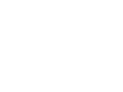 Ежегодно 20 марта в школе проходит Линейка Памяти, посвященная С.Е. Цветкову, Герою РФ и  Открытое первенство по греко – римской борьбе среди спортсменов Сибирского региона ПАМЯТИ ГЕРОЯ РОССИЙСКОЙ ФЕДЕРАЦИИ С.Е.ЦВЕТКОВА
Более 100 участников соревнований прибывают из разных городов Кемеровской области. На соревновании присутствовали почётные гости: мама Сергея Цветкова, представители администрации Кузнецкого района, ветераны спорта. Организаторами соревнования - представители МОУ ДОД «ДЮСШ № 5».

Перед торжественным открытием соревнований гости и участники посещают  школьный музей «Подвиг», в котором знакомятся с экспозицией, посвященной Герою РФ С. Е. Цветкову. После официального открытия соревнований возлагаются цветы к мемориальной доске Героя и проходит Линейка Памяти, на которой присутствуют  подственники Сергея, гости школы, педагоги, обучающиеся школы и их родители.Важнейшая задача школы – развивать личность обучающегося, способствовать проявлению их собственной нравственной и гражданской позиции по жизненно важным вопросам, расширению социокультурного опыта. Родители и педагоги – две мощнейшие силы, роль которых в процессе становления личности каждого человека невозможно преувеличить. Актуальное значение приобретает не столько их взаимодействие в традиционном понимании, сколько, прежде всего, взаимопонимание, взаимодополнение, сотворчество школы и семьи в воспитании и образовании подрастающего поколения.

Литература:
1 . http://nsportal.ru/shkola/administrirovanie-shkoly/library/pedsovet-vzaimodeystvie-semi-i-shkoly-v-sovremennyh
2. http://www.school2100.ru/upload/iblock/cf0/cf0bee2bf8bc9b03f2b6b45e02bda139.pdf
3. http://selezneva-lichnost.ru/samoobrazovanie/roditelskoe-sobranie-kak-sredstvo-vzaimodeystviya-semi-i-shkoli-v-interesach-razvitiya-lichnosti-rebenka.html
